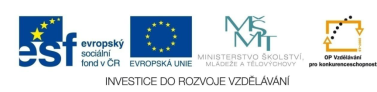 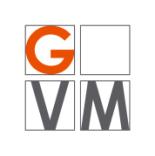 ProjektŠABLONY NA GVMGymnázium Velké Meziříčíregistrační číslo projektu: CZ.1.07/1.5.00/34.0948IV-2     Inovace a zkvalitnění výuky směřující k rozvoji matematické gramotnosti žáků středních školARITMETICKÉ POSLOUPNOSTI Aritmetické posloupnosti Příklad 1	Určete první člen a diferenci aritmetické posloupnosti, ve které platí  a .Řešení	Pomocí diference  a prvního členu  si vyjádříme členy  a  a dosadíme do zadaných vztahů. Tedy:	a	Tím jsme si převedli úlohu na řešení soustavy dvou rovnic se dvěma neznámými  a .	Po úpravách	Odtud máme dvě řešení pro neznámou  a to, potom   nebo, potom 	Úloze vyhovují dvě aritmetické posloupnosti.Příklad 2	V aritmetické posloupnosti (AP) je . Kolik členů této posloupnosti musíme sečíst, aby součet byl větší než 200?Řešení	Pro součet prvních  členů AP platí . Vyjádříme -tý člen posloupnosti jako  a provedeme součet prvních  členů o němž víme, že musí být větší než 200. TedyNyní dosadíme za  a  a řešíme nerovnici pro neznámou :Vyřešíme kvadratickou nerovnicia tedy   nebo . Protože se jedná o AP, záporné řešení nevyhovuje. Je potřeba sečíst alespoň 11 členů zadané AP.Příklad 3	Určete tři reálná čísla větší než 8 a menší než 648 tak, aby spolu s danými čísly tvořila pět po sobě jdoucích členů aritmetické posloupnosti.Řešení	Ze zadání vyčteme, že  a . Musíme tedy určit diferenci  a jestliže ji dosadíme do vyjádření pro  a , najdeme hledaná čísla.	Tedy	Po dosazení do vyjádření členů posloupnosti dostáváme	Hledaná čísla jsou 168, 328 a 488.Příklad 4	Délky stran pravoúhlého trojúhelníku tvoří tři po sobě jdoucí členy AP. Obvod trojúhelníku je 96 cm. Určete délky stran.Řešení	V této úloze využijeme vztahy mezi členy AP jiným způsobem. Vyjádříme si členy  a  pomocí členu . Tedy.	Podle zadání je a .	Nyní využijeme vlastností pravoúhlého trojúhelníku – zde platnosti Pythagorovy věty. Roli přepony zde bude „hrát“ člen , protože je největší.	Hledanými čísly jsou čísla 24, 32 a 40.Úlohy k procvičeníUrčete první člen a diferenci aritmetické posloupnosti, ve které platí:Určete první člen aritmetické posloupnosti s diferencí , aby platilo .Délky hran kvádru tvoří tři po sobě jdoucí členy aritmetické posloupnosti, součet délek všech hran kvádru je 72 cm. Vypočítejte povrch kvádru, je-li jeho objem 162 cm3.Tři čísla, která tvoří tři po sobě jdoucí členy aritmetické posloupnosti, mají součet 45 a součin 3240. Určete tato čísla.Použité zdroje a literatura:BENDA, Petr. A KOL. Sbírka maturitních příkladů z matematiky. 8. vydání. Praha: SPN, 1983. ISBN 14-573-83.BUŠEK, Ivan. Řešené maturitní úlohy z matematiky. 1. vydání. Praha: SPN, 1985. ISBN 14-639-85.CIBULKOVÁ, Eva a KUBEŠOVÁ Naděžda. Matematika – přehled středoškolského učiva. 2. vydání. Nakl. Petra Velanová, Třebíč, 2006. ISBN 978-80-86873-05-3.FUCHS, Eduard a Josef KUBÁT. A KOL. Standardy a testové úlohy z matematiky pro čtyřletá gymnázia. 1. vydání. Praha: Prometheus, 1998. ISBN 80-7196-095-0.ODVÁRKO, Oldřich. Matematika pro gymnázia – Posloupnosti a řady. 3. vydání. Praha: Prometheus, 2008. ISBN 978-80-7196-391-2.PETÁKOVÁ, Jindra. Matematika: příprava k maturitě a přijímacím zkouškám na vysoké školy. 1. vydání. Praha: Prometheus, 1999. ISBN 80-7196-099-3.POLÁK, Josef. Přehled středoškolské matematiky. 4. vydání. Praha: SPN, 1983. ISBN 14-351-83.AutorPetr VránaJazykDatum vytvořeníčeština7. duben 2013Cílová skupinažáci 16 – 19 letStupeň a typ vzdělávánígymnaziální vzděláváníDruh učebního materiáluvzorové příklady a příklady k procvičeníOčekávaný výstupžák ovládá pojem aritmetické posloupnosti a umí jej aplikovat při řešení úlohAnotacemateriál je vhodný nejen k výkladu a procvičování, ale i k samostatné práci žáků, k jejich domácí přípravě, velké uplatnění najde zejména při přípravě žáků k maturitní zkoušce